MINISTÉRIO DA EDUCAÇÃO UNIVERSIDADEFEDERALDODELTADOPARNAÍBA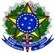 CAMPUS MINISTRO REIS VELLOSO PROGRAMADEPÓS-GRADUAÇÃOEMPSICOLOGIACampus Ministro Reis Velloso, Av. São Sebastião, 2819, 64202-020. Parnaíba – Piauí E-mail: propopi.cppgss.ppgpsi@ufdpar.edu.brDADOS COMPLEMENTARES PARA MEMBRO EXTERNODADOS COMPLEMENTARES PARA MEMBRO EXTERNONome:Data de nascimento:Nacionalidade:E-mail:Telefone:Celular:Endereço:Cidade/Estado:Instituição que cursou o doutorado:Área de concentração:Ano de conclusão do doutorado:Instituição de Vínculo Atual:Programa de Pós-Graduação de vínculo atual:RG/órgão emissor:CPF:SIAPE (Servidor Público Federal)